Publicado en Madrid el 12/12/2023 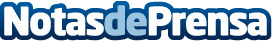 SegurChollo lanza campaña de marketing con 'Papá Noel' para reducir el precio en el seguro de vidaInnovación y conciencia social: SegurChollo crea una campaña ficticia con Papá Noel para promover la reducción de precios en los seguros de vida en tiempos de alta inflaciónDatos de contacto:SegurChollo®SegurChollo®912184583Nota de prensa publicada en: https://www.notasdeprensa.es/segurchollo-lanza-campana-de-marketing-con Categorias: Nacional Finanzas Marketing Seguros http://www.notasdeprensa.es